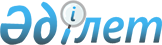 Об утверждении Положения государственного учреждения "Аппарат акима села Мунайшы"
					
			Утративший силу
			
			
		
					Постановление акимата Каракиянского района от 13 марта 2015 года № 90. Зарегистрировано Депараментом юстиции от 17 апреля 2015 года № 2685. Утратило силу постановлением акимата Каракиянского района Мангистауской области от 06 июня 2016 года № 166      Сноска. Утратило силу постановлением акимата Каракиянского района Мангистауской области от 06.06.2016 № 166 (вводится в действие со дня подписания)

      Примечание РЦПИ.

      В тексте документа сохранена пунктуация и орфография оригинала.

      В соответствии с Законом Республики Казахстан от 23 января 2001 года "О местном государственном управлении и самоуправлении в Республике Казахстан", Законом Республики Казахстан от 1 марта 2011 года "О государственном имуществе" и Указом Президента Республики Казахстан от 29 октября 2012 года № 410 "Об утверждении Типового положения государственного органа Республики Казахстан", акимат Каракиянского района ПОСТАНОВЛЯЕТ:

      1. Утвердить прилагаемое Положение государственного учреждения "Аппарат акима села Мунайшы".

      2. Государственному учреждению "Аппарат акима села Мунайшы" (Н.Турганбай) обеспечить государственную регистрацию данного постановления в органах юстиции, его официальное опубликование в информационно-правовой системе "Әділет" и в средствах массовой информации.

      3. Контроль за исполнением настоящего постановления возложить на заместителя акима района Туркменбаева А.

      4. Настоящее постановление вступает в силу со дня государственной регистрации в органах юстиции и вводится в действие по истечении десяти календарных дней после дня его первого официального опубликования.

      Аким района А. Дауылбаев 

      "СОГЛАСОВАН"

      Исполняющий обязанности

      акима села Мунайшы

      Турганбай Нурсерик Жалгасович

      13 марта 2015 год

 Положение
государственного учреждения "Аппарат акима села Мунайшы"
1. Общие положения      1. Государственное учреждение "Аппарат акима села Мунайшы" является государственным органом Республики Казахстан, осуществляющим информационно-аналитическое, организационно-правовое и материально-техническое обеспечение деятельности Акима села.

      2. Учредителем государственного учреждения "Аппарат акима села Мунайшы" является акимат Каракиянского района.

      3. Государственное учреждение "Аппарат акима села Мунайшы" осуществляет свою деятельность в соответствии с Конституцией и законами Республики Казахстан, актами Президента и Правительства Республики Казахстан, иными нормативными правовыми актами, а также настоящим Положением.

      4. Государственное учреждение "Аппарат акима села Мунайшы" является юридическим лицом в организационно-правовой форме государственного учреждения, имеет печати и штампы со своим наименованием на государственном языке, бланки установленного образца, а также счета в органах казначейства в соответствии с законодательством Республики Казахстан.

      5. Государственное учреждение "Аппарат акима села Мунайшы" вступает в гражданско-правовые отношения от собственного имени.

      6. Государственное учреждение "Аппарат акима села Мунайшы" имеет право выступать стороной гражданско-правовых отношений от имени государства, если оно уполномочено на это в соответствии с законодательством.

      7. Государственное учреждение "Аппарат акима села Мунайшы" по вопросам своей компетенции в установленном законодательством порядке принимает решения, оформляемые распоряжениями и решениями акима села Мунайшы и другими актами, предусмотренными законодательством Республики Казахстан.

      8. Структура и лимит штатной численности государственного учреждения "Аппарат акима села Мунайшы" утверждаются в соответствии с действующим законодательством.

      9. Местонахождение юридического лица: индекс 130305, Республика Казахстан, Мангистауская область, Каракиянский район, село Мунайшы, микрорайон Салтанат, дом № 333.

      10. Полное наименование государственного органа:

      на государственном языке: "Мұнайшы ауылы әкімінің аппараты" мемлекеттік мекемесі;

      на русском языке: государственное учреждение "Аппарат акима села Мунайшы".

      11. Настоящее Положение является учредительным документом государственного учреждения "Аппарат акима села Мунайшы".

      12. Финансирование деятельности государственного учреждения "Аппарат акима села Мунайшы" осуществляется из республиканских и местных бюджетов, бюджета (смета расходов) Национального Банка Республики Казахстан.

      13. Государственному учреждению "Аппарат акима села Мунайшы" запрещается вступать в договорные отношения с субьектами предпринимательства на предмет выполнения обязанностей, являющихся функциями государственным учреждением "Аппарат акима села Мунайшы".

      Если государственное учреждение "Аппарат акима села Мунайшы" законодательными актами предоставлено право осуществлять приносящую доходы деятельность, то доходы, полученные от такой деятельности, направляются в доход государственного бюджета.

      14. Режим работы государственного учреждения "Аппарат акима села Мунайшы" определяется самостоятельно в соответствии с требованиями действующего законодательства Республики Казахстан.

 2. Миссия, основные задачи, функции, права и обязанности государственного учреждения "Аппарат акима села Мунайшы"      15. Миссия:

      Обеспечение проведения общегосударственной политики исполнительной власти в сочетании с интересами и потребностями развития села.

      16. Задачи:

      1) проведение в жизнь политики Президента Республики Казахстан по охране и укреплению государственного суверенитета, конституционного строя, обеспечению безопасности, территориальной целостности Республики Казахстан, прав и свобод граждан;

      2) реализация стратегии социально-экономического развития Республики Казахстан, осуществление основных направлений государственной, социально-экономической политики и управление социальными и экономическими процессами в стране;

      3) осуществление в жизнь конституционных принципов общественного согласия и политической стабильности, решение наиболее важных вопросов государственной жизни демократическими методами;

      4) осуществление мер по укреплению законности и правопорядка, повышению уровня правосознания граждан и их активной гражданской позиции в общественно-политической жизни страны;

      5) обеспечение исполнения Законов Республики Казахстан, актов, постановлений, решений и распоряжений;

      6) изучение и обобщение практики работы по созданию условий для стабилизации и подъема экономического положения села, улучшения социального климата, развития рыночных отношений, частного предпринимательства, реализация республиканских, областных и районных программ;

      7) обеспечение взаимодействия с акиматами и маслихатами района и области, исполнительными органами, финансируемые из местного бюджета, общественными объединениями, партиями, конфессиями, средствами массовой информации и гражданами.

      17. Функции:

      1) рассматривает обращения, заявления, жалобы, принимает меры по защите прав и свобод граждан;

      2) разрабатывает и вносит бюджетные программы для утверждения маслихата;

      3) содействует сбору налогов и других обязательных платежей в бюджет;

      4) в пределах своей компетенции осуществляет регулирование земельных отношений;

      5) обеспечивает сохранение коммунального жилищного фонда села, а также строительство, реконструкцию, ремонт и содержание автомобильных дорог;

      6) содействует организации крестьянских хозяйств, развитию предпринимательской деятельности;

      7) в пределах своей компетенции организует и обеспечивает исполнение законодательства Республики Казахстан по вопросам воинской обязанности и воинской службы, гражданской обороны, а также мобилизационной подготовки и мобилизации;

      8) организует работу по сохранению исторического и культурного наследия;

      9) организует совершения нотариальных действий в порядке, установленном законодательством Республики Казахстан;

      10) выявляет малообеспеченных лиц, вносит в вышестоящие органы предложения по обеспечению занятости, оказанию социальной помощи, организует обслуживание одиноких престарелых и нетрудоспособных граждан на дому;

      11) организует оказания помощи инвалидам;

      12) организует общественные работы, молодежную практику и социальные рабочие места;

      13) организует совместно с общественными объединениями инвалидов культурно-массовые и просветительские мероприятия;

      14) координирует оказание благотворительной и социальной помощи инвалидам;

      15) координирует оказание социально уязвимым слоям населения благотворительной помощи;

      16) содействует кадровому обеспечению сельских организаций здравоохранения;

      17) содействует развитию местной социальной инфраструктуры;

      18) организует движение общественного транспорта;

      19) осуществляет статистический и хозяйственный учет;

      20) обеспечивает деятельность организаций дошкольного воспитания и обучения, учреждений культуры;

      21) организует в пределах своей компетенции водоснабжение населенных пунктов и регулирует вопросы водопользования;

      22) организует работы по благоустройству, освещению, озеленению и санитарной очистки села;

      23) организует погребение безродных и общественные работы по содержанию в надлежащем состоянии кладбищ и иных мест захоронения;

      24) ведет реестр непрофессиональных медиаторов;

      25) определяет мест для выпаса животных в населенных пунктах;

      26) организует и проводит гендерную политику;

      27) осуществляет совместно с местной общественностью программы направленные на социально-экономическое развитие села;

      28) подчиняется единому управлению услуг персонала (кадровые услуги) дает соответствующие отчеты по кадрам;

      29) утверждает план поступлений и расходов денег местного самоуправления после согласования с собранием местного сообщества;

      30) обеспечивает открытие контрольного счета в центральном уполномоченном органе по исполнению бюджета;

      31) обеспечивает сохранность переданного коммунального имущества;

      32) предоставляет в имущественный наем (аренду) физическим лицам и негосударственным юридическим лицам районное коммунальное имущество без права последующего выкупа;

      33) устанавливает цены на товары (работы, услуги), производимые и реализуемые переданными в управление коммунальными казенными предприятиями;

      34) согласовывает годовую финансовую отчетность коммунальных государственных предприятии;

      35) формирует доходные источники;

      36) осуществляет иные функций, предусмотренных действующим законодательством Республики Казахстан.

      18. Права и обязанности:

      1) участвовать в работе сессий маслихата района при утверждении местного бюджета;

      2) запрашивать и получать от государственных органов необходимую информацию, документы, материалы, устные и письменные объяснения по вопросам, отнесенным к компетенции акима села;

      3) участвовать в заседаниях акимата района, в совещаниях акима района;

      4) запрашивать от должностных лиц предприятий, учреждений, организаций независимо от форм собственности, а также общественных объединении и физических лиц документы, заключения, материалы, сведения и информации;

      5) взаимодействовать в установленном порядке с местными исполнительными органами, организациями, учреждениями и объектами по вопросам относящимся к компетенции учреждения;

      6) осуществлять правовой мониторинг нормативных правовых актов акима и акимата, разработчиком которых учреждение являлось, и своевременно принимать меры по внесению в них изменений и (или) дополнений, или признанию их утратившими силу;

      7) представлять интересы учреждения во всех компетентных органах, учреждениях, организациях, а также в судебных и правоохранительных органах;

      8) оказать качественную государственную услугу населению в соответствии с действующим законодательством;

      9) реализовать законодательства Республики Казахстан о государственной службе;

      10) осуществлять иные права и выполнять иные обязанности, предусмотренные законодательством Республики Казахстан.

 3. Организация деятельности государственного учреждения "Аппарат акима села Мунайшы"      19. Руководство государственным учреждением "Аппарат акима села Мунайшы" осуществляется акимом села, который несет персональную ответственность за выполнение возложенных на государственное учреждение "Аппарат акима села Мунайшы" задач и осуществление им своих функций.

      20. Аким села назначается или выбирается, освобождается от должности и прекращает свои полномочия в порядке, определяемом Президентом Республики Казахстан.

      21. Полномочия акима села:

      1) действует на принципах единоначалия и самостоятельно решает вопросы деятельности учреждения в соответствии с его компетенцией, определяемой законодательством Республики Казахстан и настоящим Положением;

      2) запрашивает и получает в установленном порядке от исполнительных органов материалы, необходимые для решения вопросов, входящих в компетенцию учреждения;

      3) утверждает должностные инструкции работников учреждения;

      4) определяет полномочия работников учреждения;

      5) без доверенности действует от имени учреждения, представляет его интересы во всех органах;

      6) заключает договоры, открывает банковские счета и совершает иные сделки в соответствии с законодательством;

      7) выдает доверенности;

      8) издает решения нормативно-правового характера и распоряжения по вопросам административно-распорядительного, оперативного и индивидуального характера;

      9) утверждает порядок и планы по командировкам, стажировкам и повышениям квалификации работников;

      10) подписывает финансовые, правовые, административно-хозяйственные и иные документы учреждения;

      11) принимает на работу и увольняет с работы работников учреждения;

      12) применяет меры поощрения и налагает дисциплинарные взыскания на работников учреждения;

      13) организует совершение нотариальных действий, регистрацию актов гражданского состояния в порядке, установленном законодательством Республики Казахстан;

      14) принимает меры по противодействию коррупции и несет за это персональную ответственность;

      15) осуществляет иные полномочия, предусмотренные законодательством Республики Казахстан.

      Исполнение полномочий акима села Мунайшы в период его отсутствия осуществляется лицом, его замещающим в соответствии с действующим законодательством.

      22. Аким села Мунайшы определяет полномочия заместителя в соответствии с действующим законодательством.

 4. Имущество государственного учреждения "Аппарат акима села Мунайшы"      23. Государственное учреждение "Аппарат акима села Мунайшы" может иметь на праве оперативного управления обособленное имущество в случаях, предусмотренных законодательством. 

      Имущество государственного учреждения "Аппарат акима села Мунайшы" формируется за счет имущества, переданного ему собственником, и иных источников, не запрещенных законодательством Республики Казахстан.

      24. Имущество, закрепленное за государственным учреждением "Аппарат акима села Мунайшы" относится к коммунальной собственности.

      25. Государственное учреждение "Аппарат акима села Мунайшы" не вправе самостоятельно отчуждать или иным способом распоряжаться закрепленным за ним имуществом и имуществом, приобретенным за счет средств, выданных ему по плану финансирования, если иное не установлено законодательством.

 5. Внесение изменений и дополнений в учредительные документы государственного учреждения "Аппарат акима села Мунайшы"      26. Внесение изменений и дополнений в учредительные документы государственного учреждения "Аппарат акима села Мунайшы" производится по решению акимата Каракиянского района.

      27. Внесенные изменения и дополнения в учредительные документы государственного учреждения "Аппарат акима села Мунайшы" регистрируются в соответствии с законодательством Республики Казахстан.

 6. Реорганизация и ликвидация государственного учреждения "Аппарат акима села Мунайшы"      28. Реорганизация и ликвидация государственного учреждения "Аппарат акима села Мунайшы" осуществляется в соответствии с законодательством Республики Казахстан.


					© 2012. РГП на ПХВ «Институт законодательства и правовой информации Республики Казахстан» Министерства юстиции Республики Казахстан
				Утверждено постановлением
акимата Каракиянского района
от 13 марта 2015 года № 90